ShkurtesaRezyme përmbledhëseQeveria e Maqedonisë së Veriut (GNM) synon të marrë kredi nga Banka Ndërkombëtare për Rindërtim dhe Zhvillim (IBRD) Banka Botërore për zbatimin e Projektit për Përmirësimin e Shërbimeve Sociale. Projekti duhet të zbatohet nga Ministria e Transportit dhe Lidhjeve të Republikës së Maqedonisë së Veriut dhe do të mbështesë përmirësimin e rrugëve lokale dhe lidhjen e tyre.Standardi Mjedisor dhe Social i Bankës Botërore (Përvetësimi i Tokës, Kufizimet e Përdorimit të Tokës dhe Zhvendosja e Detyrueshme) është standardi që drejton blerjen e tokës dhe çështjet e ndërlidhura me zhvendosjen/kompensimin gjatë zbatimit të projektit.Aktivitetet e zhvendosjes të kryera në rrugën Boris Kidriq në Kërçovë supozohet se kanë prekur 23 persona dhe 2 subjekte ekonomike. Disa prej tyre kanë të drejtën e kompensimit.HyrjeKy dokument është Auditim i largimit (RA), dhe është përgatitur nga BIOS IRS, Komuna e Shkupit me kërkesë të Komunës së Kërçovës (KKK) nga Republika e Maqedonisë së Veriut (në tekstin e mëtejmë "Investitori"), me qëllim që të ofroni një pasqyrë të procesit të zhvendosjes që u krye si pjesë e aktiviteteve konstituive të kryera gjatë rindërtimit të rrugës Boris Kidric, që gjendet në qytetin e Kërçovës.Aktivitetet konstituive gjatë rikonstruksionit të rrugës "Boris Kidriç", në qytetin e Kërçovës, janë pjesë e Projektit për Lidhje të Rrugëve Lokale (PPRP) të Ministrisë së Transportit dhe Post-Telekomunikacionit (MTV). Ky projekt mbështetet financiarisht nga Banka Botërore (marrëveshja e nënshkruar me MTV në nëntor 2019), e udhëhequr nga Korniza e saj Mjedisore dhe Sociale dhe Standardet e saj Mjedisore dhe Sociale (ESS). Standardi Mjedisor dhe Social (Përvetësimi i Tokës, Kufizimet e Përdorimit të Tokës dhe Zhvendosja e Detyrueshme) është një standard që drejton blerjen e tokës dhe procesin e zhvendosjes/kompensimit të lidhur dhe çështjet gjatë zbatimit të projektit.Përshkrimi i projektitNë Ministrinë e Transportit dhe Lidhjeve, në kuadër të Projektit për Lidhjen e Rrugëve Lokale (i mbështetur financiarisht nga Banka Botërore), Komuna e Kërçovës ka aplikuar me tre nënprojekte:Rindërtimi i rrugës Boris Kidric;Rindërtimi i rrugës Uzhicka Republika dheRindërtimi i rrugës lokale nga fshati Greshnicë deri në fshatin Llapkindoll.Marrëveshja e projektit LRCP me Bankën Botërore – Banka Ndërkombëtare për Rindërtim dhe Zhvillim (9034-MK) është nënshkruar në nëntor 2019.Ministria e Transportit dhe Lidhjeve e ka pranuar letrën zyrtare nga MK drejtuar MTV-së për aplikim për financimin e aktiviteteve ndërtimore të nënprojekteve të lartpërmendura më 18 shtator 2020, para Marrëveshjes së Mirëkuptimit të nënshkruar më 28 shkurt 2020 ndërmjet MK-së. dhe MTV. Marrëveshja e zbatimit me Ministrinë e Transportit Lidhjeve është nënshkruar më 14 shtator 2021/24 shtator 2021.Me qëllim të realizimit të suksesshëm të aktiviteteve të projektit, Komuna e Kërçovës ka iniciuar procesin e pastrimit të sipërfaqes së nevojshme për realizimin e aktiviteteve të planifikuara të projektit. Aktivitetet ndërtimore dhe punët ndërtimore kanë filluar në vitin 2020, ndërsa në vitin 2021 Komuna e Kërçovës ka ndërmarrë aktivitete për zhvendosjen e kioskave/dyqanit ekzistues, leja e punës e të cilave ka skaduar para disa vitesh, të vendosura në dy lokacione në të njëjtën rrugë Boris Kidriç:• Lokacioni A – pranë SHF Kuzman Josifovski Pitu• Lokacioni B – përballë zyrës së kadastrës së patundshmërive (dega në Kërçovë) dhe objektit të komunës.Vendndodhja e kioskave në pozicionin e tyre fillestar, të regjistruar nga regjistri i kadastrës së pasurive të paluajtshme, tregohet në pamjet e mëposhtme.Fotografitë e mëposhtme tregojnë gjendjen aktuale të rrugës Boris Kidriç, pranë vendndodhjes A.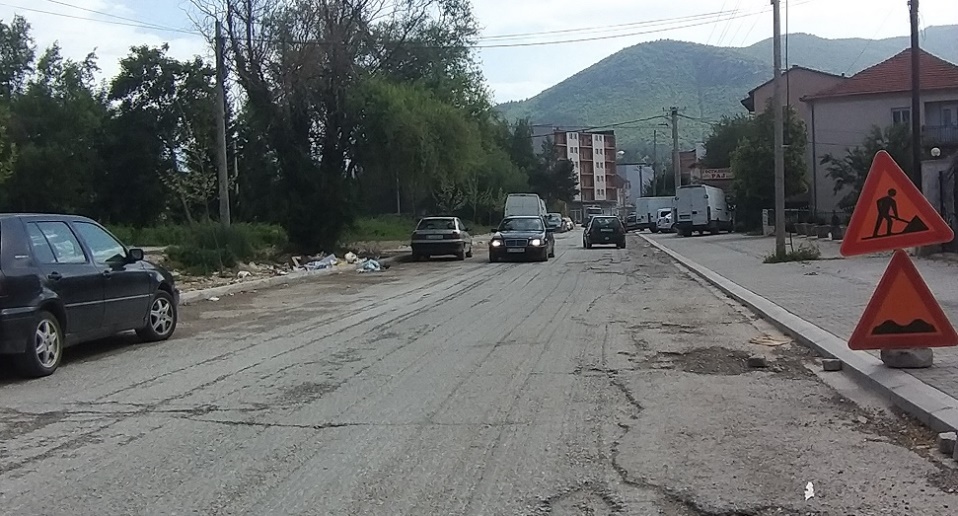 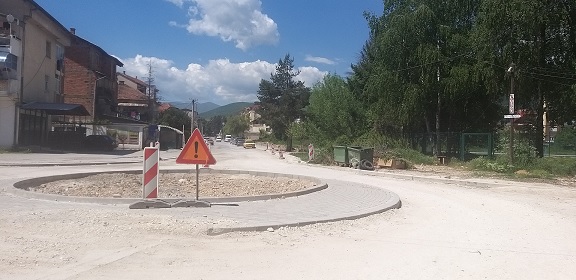 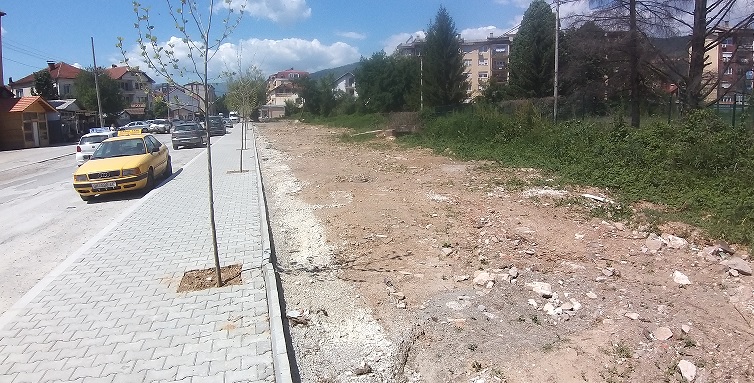 ShkurtesaKuptimiE&SEkologjike dhe socialeESSStandarde ekologjike dhe socialeESMFKornizë për menaxhimin me mjedisin jetësor dhe mjedisin socialESMPPlan për menaxhimin me mjedisin jetësor dhe mjedisin socialEURЕuroGNMQeveria e Maqedonisë së VeriutGRMMekanizëm për zgjidhje të ankesaveIBRDBanka ndërkombëtare për ripërtëritje dhe zhvillimLRCPProjekt për lidhje të rrugëve lokaleMKDDenarë maqedonasMoKKomuna e KërçovësMoTCMinistria e Transportit dhe LidhjevePAPPalët e interesuara nga projektiPIUNjësia për zbatim të projektitRAAuditimi për largimRPFKorniza për politikë për largimWBBanka botëroreLokacioni A (13 objekte)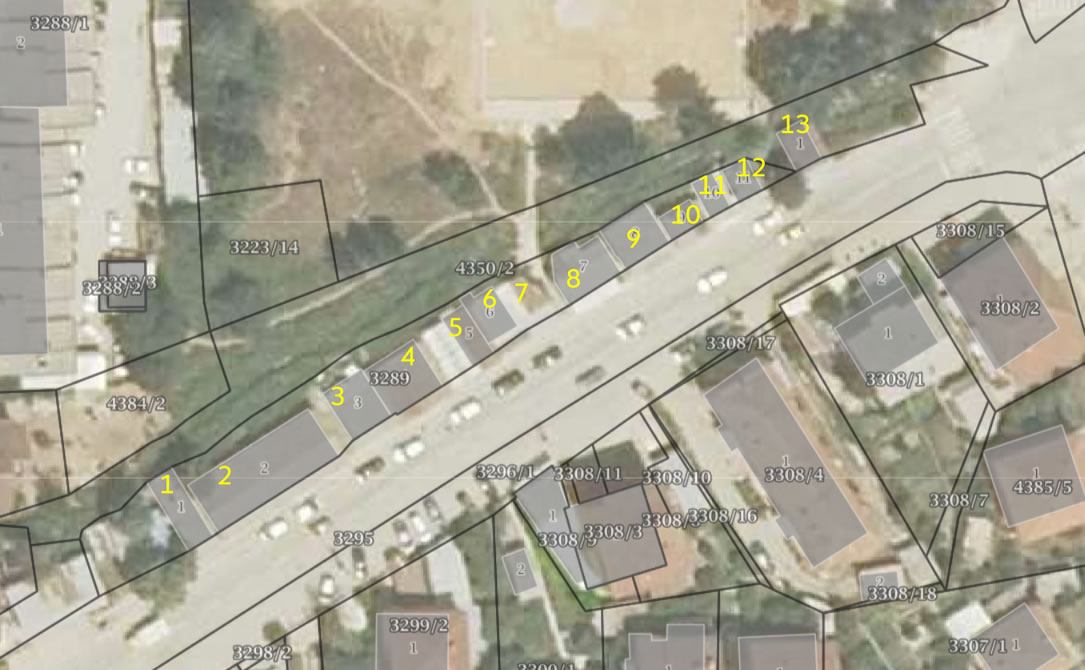 Lokacioni B (11 objekte)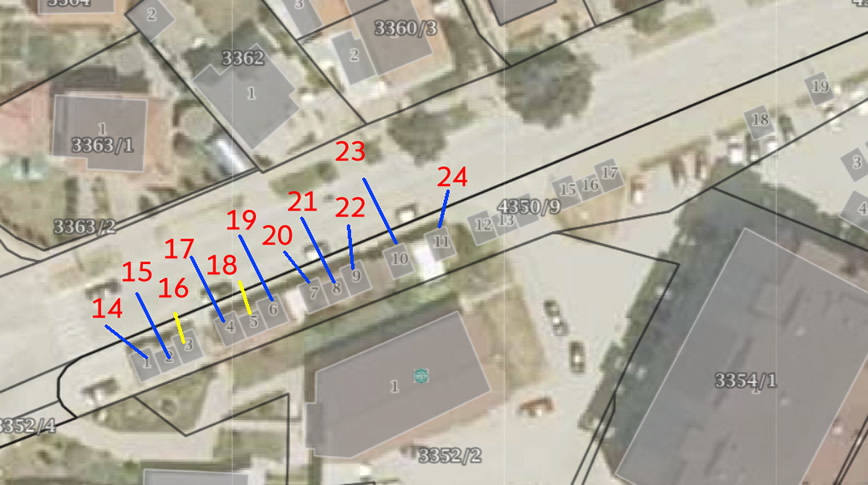 